Your recent request for information is replicated below, together with our response.Could you please provide information on the whether each of the websites shown below can be accessed from within the Police Scotland network, in all business areas:
https://aealliance.co.uk/ https://audaciouswomen.scot/ https://can-sg.org/ https://forthvalleyfeminists.com/ https://genspect.org/ https://glasgowtacticalfeminists.com/ https://kpssinfo.org/ https://labourwomensdeclaration.org.uk/ https://lgballiance.org.uk/ https://liberalvoiceforwomen.org/ https://merchedcymru.wales/ https://reduxx.info/ https://resistersunited.org/ https://safeschoolsallianceuk.net/ https://sosscotland.com/ https://womenspeakscotland.com/ https://womenvotingwithourfeet.wordpress.com/ https://womenwontwheesht.net/ https://www.conservativesforwomen.org/ https://www.faircop.org.uk/ https://www.filia.org.uk/ https://www.frontlinefeministsscotland.com/ https://www.scotpag.com/ https://www.standingforwomen.com/ https://www.transgendertrend.com/ https://www.womensrights.network/ I can advise that access to websites from the Police Scotland network are managed on a case-by-case basis with a standard block in place to certain websites, for example gambling, pornography, etc. for all users.In addition, I would ask that you note that:Websites are blocked until a Service Request for access is received.Sites are blocked until checked to protect the Police Scotland network.Users with appropriate privilege levels for certain roles will be able to access sites.In relation to the websites listed above, I can advise that the following websites can be accessed by the Police Scotland network.https://can-sg.org/https://genspect.org/https://labourwomensdeclaration.org.uk/https://lgballiance.org.uk/https://reduxx.info/https://resistersunited.org/ https://safeschoolsallianceuk.net/ https://womenspeakscotland.com/ https://womenvotingwithourfeet.wordpress.com/ https://womenwontwheesht.net/ https://www.conservativesforwomen.org/ https://www.faircop.org.uk/ https://www.transgendertrend.com/ https://www.womensrights.network/If you require any further assistance, please contact us quoting the reference above.You can request a review of this response within the next 40 working days by email or by letter (Information Management - FOI, Police Scotland, Clyde Gateway, 2 French Street, Dalmarnock, G40 4EH).  Requests must include the reason for your dissatisfaction.If you remain dissatisfied following our review response, you can appeal to the Office of the Scottish Information Commissioner (OSIC) within 6 months - online, by email or by letter (OSIC, Kinburn Castle, Doubledykes Road, St Andrews, KY16 9DS).Following an OSIC appeal, you can appeal to the Court of Session on a point of law only. This response will be added to our Disclosure Log in seven days' time.Every effort has been taken to ensure our response is as accessible as possible. If you require this response to be provided in an alternative format, please let us know.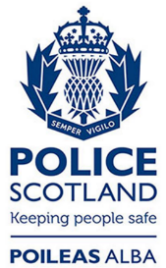 Freedom of Information ResponseOur reference:  FOI 23-2786Responded to:  23 November 2023